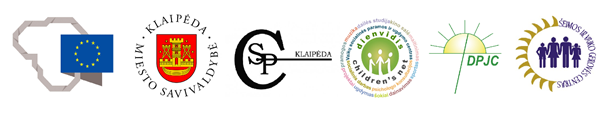 KLAIPĖDIEČIŲ ŠEIMOS KVIEČIAMOS Į NEMOKAMUS BIRŽELIO MOKYMUS, VEIKLAS, KONSULTACIJAS!Individualios psichologo konsultacijos vyksta Darželio g. 11, Žilvičių g. 22, Debreceno g. 41, Daukanto g. 23, Pievų Tako g. 21-1, Klaipėda. Registracija tel. Nr. 8 630  31442, el. p. paslaugosklaipedoje@gmail.com.Trumpalaikės vaikų priežiūros paslauga. 3-7 metų vaikų priežiūra iki 4 val. VšĮ Socialinių paslaugų informacijos centras, Naikupės g. 21-16, Klaipėda. Registracija tel. Nr. 8 670  66301. Individualios teisinės konsultacijos. Registracija ir išsamesnė informacija tel. Nr. 8 602  32049, Žilvičių g. 22, Klaipėda.Mediacijos paslaugos. Mediacija – tai konfidencialaus pobūdžio konfliktų sprendimo procesas (konfliktuojančių pusių sutaikymas turto dalybų, vaiko ugdymo/išlaikymo, skyrybų ir kt. klausimais), kuriame mediatorius padeda konfliktuojančioms šalims pasiekti priimtiniausią konflikto sprendimą. Registracija tel. Nr. 8 671  86785, Žilvičių g. 22, Klaipėda. Mediatorė – Kristina Martinkienė.Šeimos konsultavimas skirtas poroms, kurios išgyvena tarpusavio bendravimo sunkumus. Poras konsultuoja ilgametę patirtį turintys šeimų konsultantai. Konsultacijos vyksta pirmadieniais - ketvirtadieniais 15.00-21.00 val. Klaipėdos g. 11, Klaipėda. Registracija Dalina Kuprėnienė, tel. Nr. 8 652  20224Paauglių klubas. Kviečiami paaugliai nuo 12 m., kurie nori smagiai ir prasmingai praleisti laiką, susirasti naujų draugų, geriau pažinti save ir kitus bei yra nusiteikę įvairiai veiklai:  diskusijoms, žaidimams, pokalbiams aktualiomis temomis ir pan. Geras laikas garantuotas!  Veda L. Uktverytė. Birželio 4 d. 17.00-20.00 val. Darželio g. 11, Klaipėda. Registracija tel. Nr. 8 677  75310, el. p. lina.uktveryte@gmail.com. Vaikų klubas 7-11 metų vaikams.  Kviečiame tėvelius registruoti 7-11 metų vaikus į užsiėmimus.
Čia megsime naujas pažintis, kursime draugystes, žaisime, mokysimės klausytis ir išgirsti. Dalinsimės mintimis, kursime tarpusavio ryšį. Gaminsimės suvenyrus, ragausime savo gamintą pyragą, išmėginsime jėgas proto mūšyje. Netrūks geros nuotaikos ir šiltos kakavos ). Užsiėmimai nemokami. Būtina registracija nurodytais kontaktais. Birželio 3, 4, 10, 11, 17, 18, 25 d. 17.00-20:00 val. Darželio g. 11, Klaipėda. Registracija tel. Nr. 8 644  20351, el. p. jolanta.ro@inbox.lt. Nėščiųjų mankštos – tai sąmoningos tėvystės mokymai ugdant sveiką gyvenseną. Užsiėmimai vyks birželio 3, 5, 10, 12, 17, 19, 24, 26 d. 17:30-18:30 val. ir 18:30-19:30 val. Registracija tel. Nr. 8 671  86785, Žilvičių g. 22, Klaipėda.Mokymai “Darbo ir šeimos vaidmenų derinimas”. Užsiėmimai skirti savęs, kaip vyro/moters, tėvo/ mamos ir darbuotojo/specialisto ir kt. vaidmenų pažinimui. Grupės metu tėvai turės galimybę geriau pažinti ir suprasti save, didinti suvokimą apie savo ir savo vaikų poreikius, pažvelgti į problemas nauju žvilgsniu, tapti drąsesniais, labiau savimi pasitikinčiais bei patirti bendrumo ir artumo su kitais grupės dalyviais jausmą. Tai proga vėl iš naujo atrasti ir priimti save. Mokymai vyks birželio 6, 13, 20, 27 d. 08:00-13:00 val. Psichologė D. Bortnikienė, būtina registracija tel. Nr., 8 685  45850; Debreceno g. 41, Klaipėda. Mokymai poroms auginančioms skirtingo amžiaus vaikus. Tai 8 susitikimų kursai (edukacinė tėvystės įgūdžių grupė), kuriuose aptariame auklėjimo abėcėlę- „auklėjimo neurologiją“. Aiškinamės, kaip auklėjimas ugdo vaiko savireguliaciją smegenų lygmenyje. Be to, tyrinėjame dalyvių patirtas sudėtingas auklėjimo situacijas ir aptariame jų sprendimų būdus. Šie kursai tinka visokio amžiaus vaikų tėvams. Mokymai vyks birželio 5, 12, 19, 26 d. 08.00-13.00 val. Psichologė R. Zinkevičienė, būtina registracija tel. Nr. 846342253, Debreceno g. 41, Klaipėda.Daugiau informacijos apie projekto „Kompleksinės paslaugos šeimai Klaipėdos mieste“ veiklas: BĮ Klaipėdos šeimos ir vaiko gerovės centras. Debreceno g. 48, tel. Nr. 8 63031442, el. p. paslaugosklaipedoje@gmail.comwww.seimaiklaipedoje.lt